Международный Фестиваль «Звезды Нового Века» - 2019Кулинарный марафонПавлова Вероника, 13 летг. Пенза, Пензенская областьРуководитель:Зиновьева Татьяна Александровна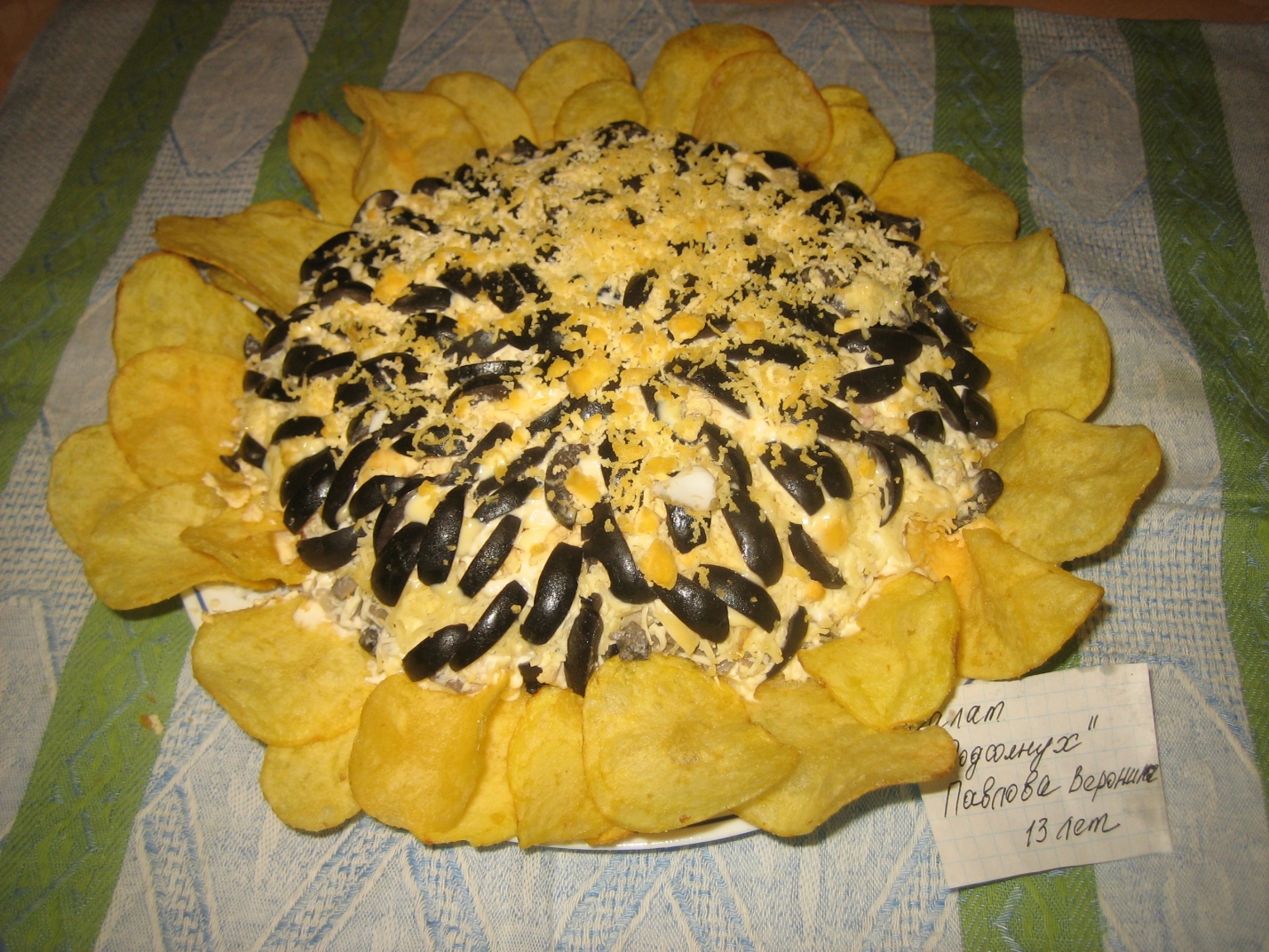 	Салат «Подсолнух»Ингредиенты:Сыр – 250 граммЯйца – 6 штукОкорочка отварные – 2 штЧипсыМаслины без косточки – 1 банка Шампиньоны маринованные – 1 банкаМайонез – 400 грамм Приготовление:Натереть на терке сыр, половину выложить на тарелку, сверху смазать майонезом.Белок натереть на терке и положить на сыр, смазать майонезом.Окорочок отделить от костей, мясо  мелко порезать (без кожи) и выложить сверху на белок и смазать майонезом.Грибы мелко порезать и выложить на мясо – сверху майонез.Оставшийся сыр положить на грибы  - сверху майонез.Желтки натереть (оставить 1 желток) и положить на сыр – сверху майонез.Оливки разрезаем на 8 частей и раскладываем сверху на салат.Выкладываем чипсы по кругу (их лучше выложить перед подачей на стол, т.к. они размокают).Оставшийся желток натираем сверху.Приятного аппетита!